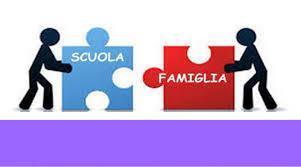 PROSPETTO ORARIO DEI DOCENTI PER I COLLOQUI ONLINE CON LE FAMIGLIEPLESSO DI AVIGLIANO A.S. 2023-2024I colloqui si svolgeranno tramite videoconferenza Meet nelle prime tre settimane di ogni mese. Per il mese di ottobre si svolgeranno nelle ultime tre settimane. Su particolare richiesta del genitore al docente, tramite invio della comunicazione nel registro Nuvola- "Materiali per docente"  almeno una settimana prima, i colloqui potranno essere svolti in presenza a scuola.I genitori prenotano l'appuntamento per il colloquio in Nuvola andando nella sezione COLLOQUI- PRENOTA UN COLLOQUIO e selezionando il docente e l’orario. Il link del Meet è inserito nella prenotazione del colloquio. In caso di richiesta di ricevimento in presenza, verrà comunicata dal docente la sede del colloquio tramite comunicazione "Documenti -per alunno" in Nuvola.MATERIACLASSIGIORNO DELLA SETTIMANA ORARIOLETTERE1D-1EVENERDI’11,20-12,20LETTERE1ELUNEDI’10,40-11,35MATEMATICA2D-3DLUNEDI’11:20-12:20LETTERE3DMARTEDÌ11.20 - 12.20ARTE E IMMAGINE1D-1E-2D-3DMARTEDI’10:25 - 11:20SCIENZE MOTORIE1D-1E-2D-3DGIOVEDI’10:25-11:20SOSTEGNO2DGIOVEDÌ11.20-12.20MUSICA1D-1EMERCOLEDì (IL PRIMO DEL  MESE)8.20-9.20FRANCESE1D-2D- 1EGIOVEDÌ09.20 -10.20 LETTERE2DLUNEDI’10,25-11,20MATEMATICA E SCIENZE1DGIOVEDÌ9:30-10:30SOSTEGNO1D - 3DMERCOLEDÌ12:20-13:20MUSICA2D - 3DVENERDì12:20 - 13:20TECNOLOGIA1E-1D-2D-3DMERCOLEDI’10.20-11.20SOSTEGNO 1D-3DMERCOLEDì9:20-10:20RELIGIONE 1E-1D-2D-3DVENERDÌ 8:00-9:00FRANCESE3DVENERDÌ9.20-10.20MATEMATICA E SCIENZE1EMERCOLEDI’10:00-11:00